Bérletvásárlási lehetőség június 17-ig a József Attila Színház szervezési osztályán nyitvatartási időben vagy külső helyszíneinken május 31-ig.Bérletes előadások 2016/17-es évad:Dale WassermanLa Mancha lovagjabemutató: október 1.Kollár BélaVeszek egy éjszakát bemutató: november 12.Bohumil HrabalSörgyári capricciobemutató: december 10.Molnár FerencÜvegcipő    bemutató: február 25.2016. június havi műsor                        József Attila Színház   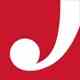 2016. június havi műsor                        József Attila Színház   2016. június havi műsor                        József Attila Színház   2016. június havi műsor                        József Attila Színház   2016. június havi műsor                        József Attila Színház   2016. június havi műsor                        József Attila Színház   NagyszínpadidőpontnapnapidőpontGaál Erzsébet StúdióAnconai szerelmesek19.001.szerdaA három sárkány19.002.csütörtökAngyalföldi ballada19.003.péntekHelyet az ifjúság avagy adom a Bankot!19.004.szombatArzén és levendula19.005.vasárnap6.hétfő7.kedd8.szerda9.csütörtök10.péntek11.szombat12.vasárnap13.hétfő14.kedd15.szerda16.csütörtök17.péntek18.szombat19.vasárnap20.hétfő21.kedd22.szerda23.csütörtök24.péntek25.szombat26.vasárnap27.hétfő28.kedd29.szerda30.csütörtök